MAFAS 5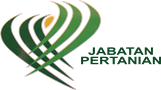 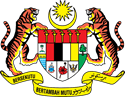 REKOD PEWASAPAN / Fumigation Record SKIM AKREDITASI PEWASAPAN MALAYSIA (MAFAS) JABATAN PERTANIANNama Syarikat / Company Name :Nama Syarikat / Company Name :Nama Syarikat / Company Name :Nama Syarikat / Company Name :Nama Syarikat / Company Name :Nama Syarikat / Company Name :Nama Syarikat / Company Name :Nama Syarikat / Company Name :Nama Syarikat / Company Name :Nama Syarikat / Company Name :2. Kod Akreditasi /Accreditation Code:2. Kod Akreditasi /Accreditation Code:2. Kod Akreditasi /Accreditation Code:2. Kod Akreditasi /Accreditation Code:2. Kod Akreditasi /Accreditation Code:2. Kod Akreditasi /Accreditation Code:A. Maklumat Kerja/ Job DetailsA. Maklumat Kerja/ Job DetailsA. Maklumat Kerja/ Job DetailsA. Maklumat Kerja/ Job DetailsA. Maklumat Kerja/ Job DetailsA. Maklumat Kerja/ Job DetailsA. Maklumat Kerja/ Job DetailsA. Maklumat Kerja/ Job DetailsA. Maklumat Kerja/ Job DetailsA. Maklumat Kerja/ Job DetailsA. Maklumat Kerja/ Job DetailsA. Maklumat Kerja/ Job DetailsA. Maklumat Kerja/ Job DetailsA. Maklumat Kerja/ Job DetailsA. Maklumat Kerja/ Job DetailsA. Maklumat Kerja/ Job Details3. Nama Pelanggan / Customer Name3. Nama Pelanggan / Customer Name3. Nama Pelanggan / Customer Name3. Nama Pelanggan / Customer Name3. Nama Pelanggan / Customer Name3. Nama Pelanggan / Customer Name3. Nama Pelanggan / Customer Name3. Nama Pelanggan / Customer Name3. Nama Pelanggan / Customer Name3. Nama Pelanggan / Customer Name4.Tarikh Mula / Start Date of Fumigation4.Tarikh Mula / Start Date of Fumigation4.Tarikh Mula / Start Date of Fumigation5.Tempat / Location5.Tempat / Location5.Tempat / Location6.Maklumat Dagangan / Description of Consignment6.Maklumat Dagangan / Description of Consignment6.Maklumat Dagangan / Description of Consignment6.Maklumat Dagangan / Description of Consignment6.Maklumat Dagangan / Description of Consignment6.Maklumat Dagangan / Description of Consignment6.Maklumat Dagangan / Description of Consignment6.Maklumat Dagangan / Description of Consignment6.Maklumat Dagangan / Description of Consignment6.Maklumat Dagangan / Description of Consignment6.Maklumat Dagangan / Description of Consignment6.Maklumat Dagangan / Description of Consignment6.Maklumat Dagangan / Description of Consignment6.Maklumat Dagangan / Description of Consignment6.Maklumat Dagangan / Description of Consignment6.Maklumat Dagangan / Description of Consignment7.Sasaran Pewasapan /Target of Fumigation7.Sasaran Pewasapan /Target of Fumigation7.Sasaran Pewasapan /Target of Fumigation7.Sasaran Pewasapan /Target of Fumigation7.Sasaran Pewasapan /Target of Fumigation7.Sasaran Pewasapan /Target of Fumigation7.Sasaran Pewasapan /Target of Fumigation7.Sasaran Pewasapan /Target of Fumigation7.Sasaran Pewasapan /Target of Fumigation7.Sasaran Pewasapan /Target of Fumigation8.Nombor Kontena / Container Numbers 8.Nombor Kontena / Container Numbers 8.Nombor Kontena / Container Numbers 8.Nombor Kontena / Container Numbers 8.Nombor Kontena / Container Numbers 8.Nombor Kontena / Container Numbers B. Maklumat Pewasapan/ Fumigation DetailsB. Maklumat Pewasapan/ Fumigation DetailsB. Maklumat Pewasapan/ Fumigation DetailsB. Maklumat Pewasapan/ Fumigation DetailsB. Maklumat Pewasapan/ Fumigation DetailsB. Maklumat Pewasapan/ Fumigation DetailsB. Maklumat Pewasapan/ Fumigation DetailsB. Maklumat Pewasapan/ Fumigation DetailsB. Maklumat Pewasapan/ Fumigation DetailsB. Maklumat Pewasapan/ Fumigation DetailsB. Maklumat Pewasapan/ Fumigation DetailsB. Maklumat Pewasapan/ Fumigation DetailsB. Maklumat Pewasapan/ Fumigation DetailsB. Maklumat Pewasapan/ Fumigation DetailsB. Maklumat Pewasapan/ Fumigation DetailsB. Maklumat Pewasapan/ Fumigation DetailsDagangan mematuhi syarat-syarat Standard seperti berikut :The consignment complies with the following requirements of the Standard:9. Ruang udara mencukupi, tiada permukaan kalis serapan gas atau dibalut/dibungkus, ketebalan kayu & ruang maksimum.  Adequate free airspace, no impervious surfaces or wrapping, maximum timber thickness & spacing Ya Yes	 Tidak NoDagangan mematuhi syarat-syarat Standard seperti berikut :The consignment complies with the following requirements of the Standard:9. Ruang udara mencukupi, tiada permukaan kalis serapan gas atau dibalut/dibungkus, ketebalan kayu & ruang maksimum.  Adequate free airspace, no impervious surfaces or wrapping, maximum timber thickness & spacing Ya Yes	 Tidak NoDagangan mematuhi syarat-syarat Standard seperti berikut :The consignment complies with the following requirements of the Standard:9. Ruang udara mencukupi, tiada permukaan kalis serapan gas atau dibalut/dibungkus, ketebalan kayu & ruang maksimum.  Adequate free airspace, no impervious surfaces or wrapping, maximum timber thickness & spacing Ya Yes	 Tidak NoDagangan mematuhi syarat-syarat Standard seperti berikut :The consignment complies with the following requirements of the Standard:9. Ruang udara mencukupi, tiada permukaan kalis serapan gas atau dibalut/dibungkus, ketebalan kayu & ruang maksimum.  Adequate free airspace, no impervious surfaces or wrapping, maximum timber thickness & spacing Ya Yes	 Tidak NoDagangan mematuhi syarat-syarat Standard seperti berikut :The consignment complies with the following requirements of the Standard:9. Ruang udara mencukupi, tiada permukaan kalis serapan gas atau dibalut/dibungkus, ketebalan kayu & ruang maksimum.  Adequate free airspace, no impervious surfaces or wrapping, maximum timber thickness & spacing Ya Yes	 Tidak NoDagangan mematuhi syarat-syarat Standard seperti berikut :The consignment complies with the following requirements of the Standard:9. Ruang udara mencukupi, tiada permukaan kalis serapan gas atau dibalut/dibungkus, ketebalan kayu & ruang maksimum.  Adequate free airspace, no impervious surfaces or wrapping, maximum timber thickness & spacing Ya Yes	 Tidak NoDagangan mematuhi syarat-syarat Standard seperti berikut :The consignment complies with the following requirements of the Standard:9. Ruang udara mencukupi, tiada permukaan kalis serapan gas atau dibalut/dibungkus, ketebalan kayu & ruang maksimum.  Adequate free airspace, no impervious surfaces or wrapping, maximum timber thickness & spacing Ya Yes	 Tidak NoDagangan mematuhi syarat-syarat Standard seperti berikut :The consignment complies with the following requirements of the Standard:9. Ruang udara mencukupi, tiada permukaan kalis serapan gas atau dibalut/dibungkus, ketebalan kayu & ruang maksimum.  Adequate free airspace, no impervious surfaces or wrapping, maximum timber thickness & spacing Ya Yes	 Tidak NoDagangan mematuhi syarat-syarat Standard seperti berikut :The consignment complies with the following requirements of the Standard:9. Ruang udara mencukupi, tiada permukaan kalis serapan gas atau dibalut/dibungkus, ketebalan kayu & ruang maksimum.  Adequate free airspace, no impervious surfaces or wrapping, maximum timber thickness & spacing Ya Yes	 Tidak NoDagangan mematuhi syarat-syarat Standard seperti berikut :The consignment complies with the following requirements of the Standard:9. Ruang udara mencukupi, tiada permukaan kalis serapan gas atau dibalut/dibungkus, ketebalan kayu & ruang maksimum.  Adequate free airspace, no impervious surfaces or wrapping, maximum timber thickness & spacing Ya Yes	 Tidak NoDagangan mematuhi syarat-syarat Standard seperti berikut :The consignment complies with the following requirements of the Standard:9. Ruang udara mencukupi, tiada permukaan kalis serapan gas atau dibalut/dibungkus, ketebalan kayu & ruang maksimum.  Adequate free airspace, no impervious surfaces or wrapping, maximum timber thickness & spacing Ya Yes	 Tidak NoDagangan mematuhi syarat-syarat Standard seperti berikut :The consignment complies with the following requirements of the Standard:9. Ruang udara mencukupi, tiada permukaan kalis serapan gas atau dibalut/dibungkus, ketebalan kayu & ruang maksimum.  Adequate free airspace, no impervious surfaces or wrapping, maximum timber thickness & spacing Ya Yes	 Tidak NoDagangan mematuhi syarat-syarat Standard seperti berikut :The consignment complies with the following requirements of the Standard:9. Ruang udara mencukupi, tiada permukaan kalis serapan gas atau dibalut/dibungkus, ketebalan kayu & ruang maksimum.  Adequate free airspace, no impervious surfaces or wrapping, maximum timber thickness & spacing Ya Yes	 Tidak NoDagangan mematuhi syarat-syarat Standard seperti berikut :The consignment complies with the following requirements of the Standard:9. Ruang udara mencukupi, tiada permukaan kalis serapan gas atau dibalut/dibungkus, ketebalan kayu & ruang maksimum.  Adequate free airspace, no impervious surfaces or wrapping, maximum timber thickness & spacing Ya Yes	 Tidak NoDagangan mematuhi syarat-syarat Standard seperti berikut :The consignment complies with the following requirements of the Standard:9. Ruang udara mencukupi, tiada permukaan kalis serapan gas atau dibalut/dibungkus, ketebalan kayu & ruang maksimum.  Adequate free airspace, no impervious surfaces or wrapping, maximum timber thickness & spacing Ya Yes	 Tidak NoDagangan mematuhi syarat-syarat Standard seperti berikut :The consignment complies with the following requirements of the Standard:9. Ruang udara mencukupi, tiada permukaan kalis serapan gas atau dibalut/dibungkus, ketebalan kayu & ruang maksimum.  Adequate free airspace, no impervious surfaces or wrapping, maximum timber thickness & spacing Ya Yes	 Tidak No10. 	Sheeted Stack       	Sheeted Container/sSize:                    Qty:10. 	Sheeted Stack       	Sheeted Container/sSize:                    Qty:10. 	Sheeted Stack       	Sheeted Container/sSize:                    Qty:10. 	Sheeted Stack       	Sheeted Container/sSize:                    Qty:10. 	Sheeted Stack       	Sheeted Container/sSize:                    Qty:10. 	Sheeted Stack       	Sheeted Container/sSize:                    Qty:10. 	Sheeted Stack       	Sheeted Container/sSize:                    Qty:	Chamber 	Pressure Tested ContainerDecay Time =                 seconds	Chamber 	Pressure Tested ContainerDecay Time =                 seconds	Chamber 	Pressure Tested ContainerDecay Time =                 seconds	Chamber 	Pressure Tested ContainerDecay Time =                 seconds	Chamber 	Pressure Tested ContainerDecay Time =                 seconds	Chamber 	Pressure Tested ContainerDecay Time =                 seconds11. Ukuran Ruang Pewasapan / Enclosure DimensionsL               H              W11. Ukuran Ruang Pewasapan / Enclosure DimensionsL               H              W11. Ukuran Ruang Pewasapan / Enclosure DimensionsL               H              W10. 	Sheeted Stack       	Sheeted Container/sSize:                    Qty:10. 	Sheeted Stack       	Sheeted Container/sSize:                    Qty:10. 	Sheeted Stack       	Sheeted Container/sSize:                    Qty:10. 	Sheeted Stack       	Sheeted Container/sSize:                    Qty:10. 	Sheeted Stack       	Sheeted Container/sSize:                    Qty:10. 	Sheeted Stack       	Sheeted Container/sSize:                    Qty:10. 	Sheeted Stack       	Sheeted Container/sSize:                    Qty:	Chamber 	Pressure Tested ContainerDecay Time =                 seconds	Chamber 	Pressure Tested ContainerDecay Time =                 seconds	Chamber 	Pressure Tested ContainerDecay Time =                 seconds	Chamber 	Pressure Tested ContainerDecay Time =                 seconds	Chamber 	Pressure Tested ContainerDecay Time =                 seconds	Chamber 	Pressure Tested ContainerDecay Time =                 seconds12. Isipadu /Volume=                               m312. Isipadu /Volume=                               m312. Isipadu /Volume=                               m313. Kadar dosej ditetapkan/ Specified Dosage Rate                                g/m313. Kadar dosej ditetapkan/ Specified Dosage Rate                                g/m313. Kadar dosej ditetapkan/ Specified Dosage Rate                                g/m314. Tempoh Jam  /Exposure Period                             Jam hrs14. Tempoh Jam  /Exposure Period                             Jam hrs14. Tempoh Jam  /Exposure Period                             Jam hrs14. Tempoh Jam  /Exposure Period                             Jam hrs14. Tempoh Jam  /Exposure Period                             Jam hrs14. Tempoh Jam  /Exposure Period                             Jam hrs14. Tempoh Jam  /Exposure Period                             Jam hrs15. Jangkaan Suhu Terendah /Forecast Minimum Temp                                      °C15. Jangkaan Suhu Terendah /Forecast Minimum Temp                                      °C15. Jangkaan Suhu Terendah /Forecast Minimum Temp                                      °C16. Kadar Dosej digunakan /Dosage Rate Used                               g/m316. Kadar Dosej digunakan /Dosage Rate Used                               g/m316. Kadar Dosej digunakan /Dosage Rate Used                               g/m317. Dosej dikira /Calculated Dosage                                     g17. Dosej dikira /Calculated Dosage                                     g17. Dosej dikira /Calculated Dosage                                     g18. Chloropicrin  	N/A            %                         g	                                    18. Chloropicrin  	N/A            %                         g	                                    18. Chloropicrin  	N/A            %                         g	                                    18. Chloropicrin  	N/A            %                         g	                                    18. Chloropicrin  	N/A            %                         g	                                    18. Chloropicrin  	N/A            %                         g	                                    18. Chloropicrin  	N/A            %                         g	                                    19. Dosej Sebenar Digunakan/ Actual Dosage Applied                                         g19. Dosej Sebenar Digunakan/ Actual Dosage Applied                                         g19. Dosej Sebenar Digunakan/ Actual Dosage Applied                                         g20. Masa Pelepasan Gas Berakhir /Time Dosing Finished20. Masa Pelepasan Gas Berakhir /Time Dosing Finished20. Masa Pelepasan Gas Berakhir /Time Dosing FinishedC. Bacaan Kepekatan Concentration ReadingsC. Bacaan Kepekatan Concentration ReadingsC. Bacaan Kepekatan Concentration ReadingsC. Bacaan Kepekatan Concentration ReadingsC. Bacaan Kepekatan Concentration ReadingsC. Bacaan Kepekatan Concentration ReadingsC. Bacaan Kepekatan Concentration ReadingsC. Bacaan Kepekatan Concentration ReadingsC. Bacaan Kepekatan Concentration ReadingsC. Bacaan Kepekatan Concentration ReadingsC. Bacaan Kepekatan Concentration ReadingsC. Bacaan Kepekatan Concentration ReadingsC. Bacaan Kepekatan Concentration ReadingsC. Bacaan Kepekatan Concentration ReadingsC. Bacaan Kepekatan Concentration ReadingsC. Bacaan Kepekatan Concentration Readings21. Fasa/Phase22. Tarikh & Masa Bacaan /Date & Time of Reading23. Standardg/m323. Standardg/m323. Standardg/m324. Bacaan gas pada tiub persampelan / Monitor line readings by location24. Bacaan gas pada tiub persampelan / Monitor line readings by location24. Bacaan gas pada tiub persampelan / Monitor line readings by location24. Bacaan gas pada tiub persampelan / Monitor line readings by location24. Bacaan gas pada tiub persampelan / Monitor line readings by location24. Bacaan gas pada tiub persampelan / Monitor line readings by location24. Bacaan gas pada tiub persampelan / Monitor line readings by location24. Bacaan gas pada tiub persampelan / Monitor line readings by location24. Bacaan gas pada tiub persampelan / Monitor line readings by location25. Pengiraan keserataan /Equilibrium calculation26. Dos tambahan/ Top-upDose21. Fasa/Phase22. Tarikh & Masa Bacaan /Date & Time of Reading23. Standardg/m323. Standardg/m323. Standardg/m31:2:2:3:3:3:4:5:5:25. Pengiraan keserataan /Equilibrium calculation26. Dos tambahan/ Top-upDoseMula /Start%Mula /Start%Semasa/DuringAkhir/EndAkhir/End27. Komen /Comments27. Komen /Comments27. Komen /Comments27. Komen /Comments27. Komen /Comments27. Komen /Comments27. Komen /Comments27. Komen /Comments27. Komen /Comments27. Komen /Comments27. Komen /Comments27. Komen /Comments27. Komen /Comments27. Komen /Comments27. Komen /Comments27. Komen /CommentsD. Ventilasi /VentilationD. Ventilasi /VentilationD. Ventilasi /VentilationD. Ventilasi /VentilationD. Ventilasi /VentilationD. Ventilasi /VentilationD. Ventilasi /VentilationD. Ventilasi /VentilationD. Ventilasi /VentilationD. Ventilasi /VentilationD. Ventilasi /VentilationD. Ventilasi /VentilationD. Ventilasi /VentilationD. Ventilasi /VentilationD. Ventilasi /VentilationD. Ventilasi /Ventilation28.Bacaan TLV / Initial TLV                                    ppm28.Bacaan TLV / Initial TLV                                    ppm28.Bacaan TLV / Initial TLV                                    ppm28.Bacaan TLV / Initial TLV                                    ppm29. Tarikh & Masa / Date & Time Taken29. Tarikh & Masa / Date & Time Taken29. Tarikh & Masa / Date & Time Taken29. Tarikh & Masa / Date & Time Taken29. Tarikh & Masa / Date & Time Taken29. Tarikh & Masa / Date & Time Taken30. Bacaan TLV ke 2 / 2nd TLV Reading                                      ppm30. Bacaan TLV ke 2 / 2nd TLV Reading                                      ppm30. Bacaan TLV ke 2 / 2nd TLV Reading                                      ppm30. Bacaan TLV ke 2 / 2nd TLV Reading                                      ppm31.Tarikh & Masa / Date & Time Taken31.Tarikh & Masa / Date & Time TakenE. Operator Berlesen / Licensed OperatorE. Operator Berlesen / Licensed OperatorE. Operator Berlesen / Licensed OperatorE. Operator Berlesen / Licensed OperatorE. Operator Berlesen / Licensed OperatorE. Operator Berlesen / Licensed OperatorE. Operator Berlesen / Licensed OperatorE. Operator Berlesen / Licensed OperatorE. Operator Berlesen / Licensed OperatorF. Pegawai Biosekuriti Tumbuhan (jika hadir) /Plant Biosecurity Officer (if supervised)F. Pegawai Biosekuriti Tumbuhan (jika hadir) /Plant Biosecurity Officer (if supervised)F. Pegawai Biosekuriti Tumbuhan (jika hadir) /Plant Biosecurity Officer (if supervised)F. Pegawai Biosekuriti Tumbuhan (jika hadir) /Plant Biosecurity Officer (if supervised)F. Pegawai Biosekuriti Tumbuhan (jika hadir) /Plant Biosecurity Officer (if supervised)F. Pegawai Biosekuriti Tumbuhan (jika hadir) /Plant Biosecurity Officer (if supervised)F. Pegawai Biosekuriti Tumbuhan (jika hadir) /Plant Biosecurity Officer (if supervised)32. Nama /Name32. Nama /Name32. Nama /Name32. Nama /Name33.Tandatangan /Signature33.Tandatangan /Signature33.Tandatangan /Signature33.Tandatangan /Signature33.Tandatangan /Signature33.Tandatangan /Signature34.Nama /Name34.Nama /Name34.Nama /Name34.Nama /Name35.Tandatangan /Signature35.Tandatangan /Signature